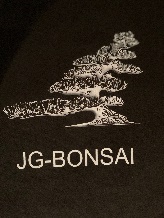 Widerrufsformular
Wenn Sie den Vertrag widerrufen wollen, dann füllen Sie bitte dieses Formular aus und senden Sie
es zurück.
An
Javier Garcia
Erlenweg 11
3076 Worb
Schweiz
E-Mail: jg-bonsai@bluewin.ch
Hiermit widerrufe(n) ich/wir () den von mir/uns () abgeschlossenen Vertrag über den Kauf der
folgenden Waren ()/die Erbringung der folgenden Dienstleistung ()Bestellt am () _ / erhalten am () _______Name des/der Verbraucher(s)Anschrift des/der Verbraucher(s)Unterschrift des/der Verbraucher(s) (nur bei Mitteilung auf Papier)Datum
(*) Unzutreffendes streichen